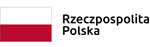 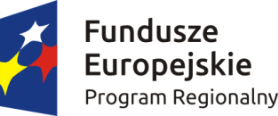 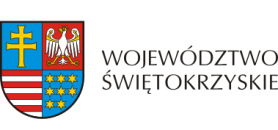 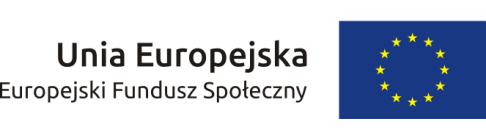 Projekt pn. „Stop wirusowi! Zapobieganie rozprzestrzeniania się COVID-19 w województwie świętokrzyskim” realizowany przez Województwo Świętokrzyskie w ramach Regionalnego Programu Operacyjnego Województwa Świętokrzyskiego na lata 2014-2020 (RPO WŚ 2014-2020) współfinansowanego z Europejskiego Funduszu Społecznego.Protokołu odbiorusporządzony w Czarnieckiej Górze w dniu ………………….. dotyczący odbioru materiałów,               środków ochrony indywidualnej oraz wyrobów higienicznych, związanych z zapobieganiem, przeciwdziałaniem i zwalczaniem COVID-19 na potrzeby Świętokrzyskiego Centrum Rehabilitacji w Czarnieckiej Górze na podstawie umowy ………/2020/COVID-19, w wyniku przeprowadzonego postępowania na podstawie art. 6 ust. 1 ustawy z dnia 2 marca 2020 r. o szczególnych rozwiązaniach związanych z zapobieganiem, przeciwdziałaniem i zwalczaniem COVID-19, innych chorób zakaźnych oraz wywołanych nimi sytuacji kryzysowych (Dz. U. 2020 poz. 374 ze zm.)pomiędzy:Świętokrzyskim Centrum Rehabilitacji w Czarnieckiej Górze 43, 26 – 220 Stąporków posiadającym NIP: 658 – 12 – 48 – 790, wpisanym do KRS pod nr 0000001618, prowadzonym przez Sąd Rejonowy w Kielcach, X Wydział Gospodarczy Krajowego Rejestru Sądowegoa……………………………………………………………Przedmiot umowy:Wykonawca oświadcza że odebrany asortyment jest zgodny ze złożoną ofertą oraz zapisami umowy.Wykonawca zrealizował przedmiot zamówienia, a Zamawiający: - przyjął go bez zastrzeżeń stwierdzając, że wykonane zmówienie zostało zrealizowane zgodnie z zawartą umową; - przyjął go z zastrzeżeniami (wymienić): ………………………………………………………….- nie przyjął go z powodu:………………………………………………………..…………………………		  			 ………………………………          Data i podpis 							       Data i podpis 	           Zamawiającego 							        WykonawcySPECYFIKACJA PRZEDMIOTOWA I ILOŚCIOWASPECYFIKACJA PRZEDMIOTOWA I ILOŚCIOWASPECYFIKACJA PRZEDMIOTOWA I ILOŚCIOWALp.Nazwa asortymentuIlość1234Wynik odbioru ilościowegoWynik odbioru ilościowegoNależy wpisać obok w rubryce: Pozytywny lub NegatywnyUWAGI LUB PRZYCZYNY ODMOWY ODBIORU (obowiązkowo wypełnić w przypadku odmowy odbioru):UWAGI LUB PRZYCZYNY ODMOWY ODBIORU (obowiązkowo wypełnić w przypadku odmowy odbioru):UCZESTNICY ODBIORUUCZESTNICY ODBIORUImię i nazwisko osoby uczestniczącej w odbiorze:Data i podpisZe strony WykonawcyZe strony WykonawcyZe strony ZamawiającegoZe strony Zamawiającego